            В   соответствии   с   Федеральным   законом  от   21.12.1994  № 69-ФЗ «О пожарной безопасности», в целях стабилизации обстановки с пожарами и предотвращению гибели людей на пожарах на территории Пластовского городского поселения, руководствуясь Уставом Пластовского муниципального района, Уставом Пластовского городского поселения, администрация Пластовского муниципального района ПОСТАНОВЛЯЕТ:         1. Утвердить прилагаемый План мероприятий по стабилизации обстановки с пожарами и предотвращению гибели людей на пожарах в 2023 году на территории Пластовского городского поселения (прилагается).         2. Настоящее постановление разместить на официальном сайте администрации Пластовского муниципального района в сети «Интернет».         3. Организацию выполнения настоящего постановления оставляю за собой.
 Глава Пластовского муниципального района                                                           А.Н. Пестряков

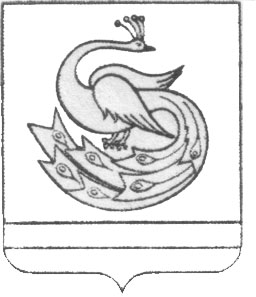 